Bundesregierung schafft hohe Hürden bei der Einreise nach DeutschlandPraxisuntaugliche Corona-Einreise-Verordnung für den GüterverkehrPer Rechtsverordnung hat die Bundesregierung die Einreisebedingungen nach Deutschland massiv verschärft. Wer aus einem Risikogebiet nach Deutschland einreist, muss sich künftig jedes Mal elektronisch anmelden und innerhalb von 48 Stunden nachweisen, dass er nicht mit dem Coronavirus infiziert ist. Je nach Infektionslage im Nachbarland muss dieser Nachweis bereits im Zeitpunkt der Einreise erbracht werden. Das Personal im Güter- und Warentransport wird von der Regelung mit umfasst. Die Regierung verfolgt damit das Ziel, „ein funktionierendes und möglichst flächendeckendes Kontrollregime“ zu schaffen, heißt es in der Begründung zu dieser Verordnung, die in einer Nacht-und-Nebel-Aktion und erneut ohne Beteiligung der betroffenen Branchen verabschiedet wurde. Nachbarländer werden zukünftig in die drei Kategorien „Risikogebiet“, „Hochinzidenzgebiet“ und „Virusvarianten-Gebiet“ eingeteilt, wobei es keine präzise Definition für diese Begriffe gibt: Hochinzidenz sei gegeben, wenn es eine „besonders hohe Inzidenz gibt“. Lediglich in Pressemeldungen teilt die Regierung mit, dass sie darunter wohl einen Wert von über 200 versteht. Ein Virusvarianten-Gebiet zeichne sich dadurch aus, dass „bestimmte Varianten des Sars-CoV-2-Virus verbreitet sind“, heißt es in der Verordnung. Verwirrung besteht zurzeit auch darüber, ab wann die neuen Einreisebedingungen für diese Gebiete in Kraft treten.Das gesamte Transportpersonal und insbesondere das Personal in der Binnenschifffahrt stellt das vor massive Probleme: So zählen zum Beispiel Österreich, Frankreich, Schweiz und die Niederlande – eines der Hauptfahrgebiete der Binnenschifffahrt – aktuell mit 7-Tage-Inzidenzwerten von deutlich über 200 Neuinfektionen zu den sog. Hochinzidenzgebieten. Folge ist, dass die gesamte Bordmannschaft bereits bei der Einreise nach Deutschland ein negatives Corona-Testergebnis (PCR o.ä.) vorliegen haben muss. Bei einem bereits jetzt überlasteten Gesundheitssystem mit tagelangen Wartezeiten bleibt die Bundesregierung die Antwort auf die Frage schuldig, wie die geforderten Test- und Nachweispflichten kurzfristig erfüllt werden sollen, noch dazu bei Fahrten in ausländischen Gewässern, die lediglich für den Güterumschlag unterbrochen werden.Die Bundesregierung errichtet mit ihrer neuen, verfassungsrechtlich zweifelhaften Einreiseverordnung erneut gewaltige Hürden für den reibungslosen Güterverkehr in Europa. Die Rohstoffversorgung für die Industrie droht erneut zu stocken, und Konsumgüter des täglichen Bedarfs werden zur Mangelware, wenn dem Transportpersonal nun wegen fehlender Corona-Testergebnisse die Einreise verweigert wird und ausländisches Schiffspersonal nicht mehr nach Deutschland einreisen kann, um dort den Dienst an Bord aufzunehmen. Nicht nur Binnenschifffahrt, Hafenwirtschaft und viele andere Teile der Verkehrswirtschaft werden gefährdet und deren Grundlage entzogen, sondern auch dem Wirtschaftsstandort Deutschland wird schwerer Schaden zugefügt.Die Binnenschifffahrts- und Hafenbranche fordert die Bundesregierung auf, umfassende und uneingeschränkte Ausnahmeregelungen für den Transportsektor, namentlich für die Besatzung an Bord von Binnenschiffen, zu schaffen, damit die immer wieder propagierte Freizügigkeit des Waren- und Güterverkehrs in Europa gewahrt bleibt. Ausnahmeregelungen, die an eine maximale Aufenthaltsdauer von 72 Stunden in Hochinzidenzgebieten anknüpfen, sind für die Schifffahrt, die regelmäßig bis zu 7 Tage in ausländischen Gewässern unterwegs ist, realitätsfern, untauglich und das Gegenteil von nachhaltiger und intelligenter Mobilität in Krisenzeiten.In ihrer Mitteilung „Strategie für nachhaltige und intelligente Mobilität“ vom 09.12.2020, die der Bundesregierung bekannt sein dürfte, hebt die EU-Kommission ausdrücklich hervor, dass die Covid-19-Pandemie die Schwachstellen des Binnenmarktes hat deutlich werden lassen. Durchgehende Frachtdienste zu Land, zu Wasser und in der Luft sind nach ihrer Auffassung entscheidende Voraussetzungen dafür, dass Waren und Betriebsmittel in die Fertigungsbetriebe gelangen, der EU-Binnenmarkt reibungslos funktionieren und die EU wirksam auf die aktuellen und künftigen Krisen reagieren kann. Bildunterschrift:Die Bundesregierung errichtet mit ihrer neuen, verfassungsrechtlich zweifelhaften Corona-Einreise-Verordnung erneut gewaltige Hürden für den reibungslosen Güterverkehr in Europa. Die Güterbinnenschifffahrt ist in besonderem Maße betroffen.Ihre Ansprechpartner für Rückfragen:Über den BDB e.V.:Der 1974 gegründete Bundesverband der Deutschen Binnenschifffahrt e.V. (BDB) setzt sich für die verkehrs- und gewerbepolitischen Interessen der Unternehmer in der Güter- und Fahrgastschifffahrt gegenüber Politik, Verwaltung und sonstigen Institutionen ein. Der Verband mit Sitz in Duisburg und Repräsentanz in Berlin vertritt seine Mitglieder außerdem in sämtlichen arbeits- und sozialrechtlichen sowie bildungspolitischen Angelegenheiten und ist Tarifvertragspartner der Gewerkschaft Verdi. Er ist Gründungsmitglied des Europäischen Schifffahrtsverbandes EBU. Mitglieder des BDB sind Reedereien, Genossenschaften und Partikuliere, nationale und internationale See- und Binnenhäfen, wissenschaftliche Einrichtungen, Verbände sowie gewerbenahe Dienstleistungsunternehmen. Mit dem Schulschiff „Rhein“ betreibt der BDB eine europaweit einzigartige Aus- und Weiterbildungseinrichtung für das Schifffahrts- und Hafengewerbe.Über den BDS-Binnenschiffahrt e.V.:Der Bundesverband der Selbständigen, Abteilung Binnenschiffahrt e.V., seit 1989 ein eigenständiger Verband und Mitglied im Bundesverband der Selbständigen/Deutscher Gewerbeverband, ist ein Zusammenschluss selbständiger Unternehmer aus der deutschen Binnenschifffahrt. Mitglieder sind Partikulierunternehmen aus der Güter- und Fahrgastschifffahrt, Fähren sowie der Deutsche Fährverband. Der BDS-Binnenschiffahrt vertritt die Interessen seiner Mitglieder auf den Gebieten der Verkehrs-, Wirtschafts-, Steuer-, Sozial- und Gesellschaftspolitik und berät seine Mitglieder in allen fachlichen Fragen des Binnenschifffahrtsgewerbes sowie in ihrer Eigenschaft als Arbeitgeber. Der Verband ist Mitglied der Europäischen Schifferorganisation und hat seinen Sitz in Bonn.Über den BÖB e.V.:Die Sicherung einer nachhaltigen Mobilität ist eine wesentliche Voraussetzung für Wirtschaftswachstum und Beschäftigung. Güterverkehr und Logistik gewährleisten die Wettbewerbsfähigkeit der deutschen Wirtschaft und den Wohlstand der Menschen. Die Zukunft des Standorts Deutschland und die Umweltbilanz des Verkehrs werden maßgeblich beeinflusst durch den intelligenten Verbund der Verkehrsträger Wasserstraße, Schiene und Straße. Wesentliche Schnittstellen zwischen diesen Verkehrsträgern sind die Binnenhäfen. Binnenhäfen entwickeln und betreiben leistungsfähige Verkehrs- und Logistikinfrastruktur. Sie sind ideale Standorte für Industrie-, Handels- und Dienstleistungsunternehmen. Das Angebot der Häfen reicht von der Bereitstellung hochwertiger Flächen und Immobilien über den Betrieb von Umschlaganlagen bis zur Organisation effizienter Logistikketten. Über 100 Häfen in Deutschland bilden das Rückgrat des Bundesverbandes Öffentlicher Binnenhäfen (BÖB) mit Sitz in Berlin. Der BÖB ist Mitglied im Europäischen Verband der Binnenhäfen (EVB). Vor Ort ist der BÖB mit regionalen Arbeitsgemeinschaften in allen wichtigen deutschen Wirtschaftsräumen vertreten. Spezielle Fachthemen werden in überregionalen Ausschüssen behandelt. Der BÖB ist kompetenter Ansprechpartner für die Politik auf Kommunal-, Landes- und Bundesebene und kooperiert mit bedeutenden Wirtschaftsverbänden. Er bringt auf diesem Weg die Belange seiner Mitgliedsunternehmen in den politischen Meinungsbildungsprozess ein. Der BÖB erfüllt Aufgaben und verfolgt Ziele in folgenden Bereichen: Politik, Öffentlichkeit, Institutionen, Mitgliedsunternehmen.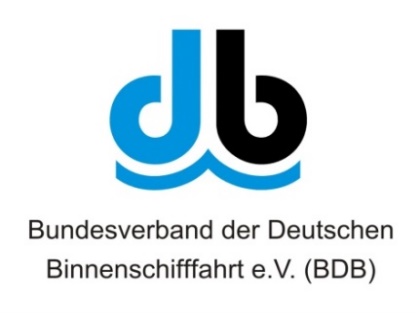 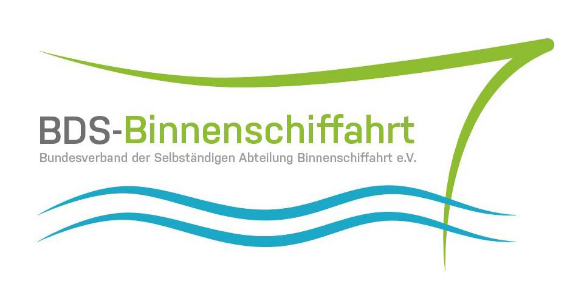 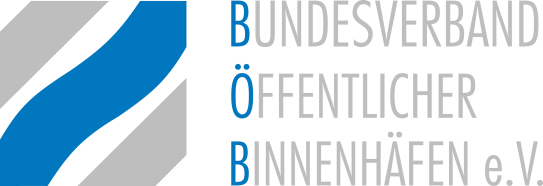 PRESSEMITTEILUNGPRESSEMITTEILUNGPRESSEMITTEILUNGPRESSEMITTEILUNG14. Januar 202114. Januar 2021Bundesverband der DeutschenBinnenschifffahrt e.V. (BDB)Dammstraße 26, 47119 DuisburgJens SchwanenTel.: 0203 80006-61Fax: 0203 80006-65E-Mail: presse@Binnenschiff.deInternet: www.Binnenschiff.deFacebook: https://www.facebook.com/Binnenschiff.e.V/Bundesverband der SelbständigenAbt. Binnenschiffahrt e.V. (BDS)August-Bier-Straße 18, 53129 BonnAndrea BeckschäferTel.: 0228 746377Fax: 0228 746569E-Mail: zentrale@bds-binnenschiffahrt.deInternet: www.bds-binnenschiffahrt.deBundesverband Öffentlicher 
Binnenhäfen e.V. (BÖB)Leipziger Platz 8, 10117 BerlinMelanie WollertTel.: 030 3988 4362Fax: 030 3984 0080Internet: www.binnenhafen.deE-Mail: Melanie.Wollert@binnenhafen.de